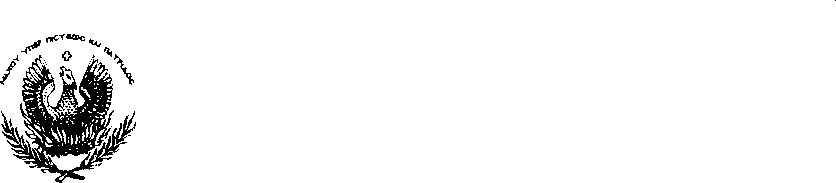 	03-10-2022	                                                                                                              Αρ. πρωτ. 15022                                 ΕΙΣΗΓΗΣΗ ΠΡΟΣ ΤΟ ΔΗΜΟΤΙΚΟ ΣΥΜΒΟΥΛΙΟ«ΘΕΜΑ :  Έγκριση ή μη διαδικασίας εκμίσθωσης για 04 έτη , με φανερή προφορική πλειοδοτική δημοπρασία,  αγροτεμαχίων  της  Δημοτικής Ενότητας  Ειρηνούπολης    του Δήμου Νάουσας, σύμφωνα με τους παρακάτω πίνακες και τα οποία είναι ελεύθερα προς  μίσθωση  για καλλιέργεια μονοετών φυτών.     Προτείνουμε την εκμίσθωση αγροτεμαχίων  της  Δημοτικής Ενότητας  Ειρηνούπολης    του Δήμου Νάουσας, σύμφωνα με τους παρακάτω πίνακες  τα οποία είναι ελεύθερα προς  μίσθωση  για καλλιέργεια μονοετών φυτών και για 4 έτη. Τ.Κ. ΑγγελοχωρίουΓια μονοετή καλλιέργεια .Τοπικής Κοινότητας ΖερβοχωρίουΟικισμός ΑρχαγγέλουΤ.Κ. Πολυπλατάνου     Η εκμίσθωση των  παραπάνω εκτάσεων  θα γίνει σύμφωνα με το άρθρο 195 Ν.3463/06 του κώδικα Δήμων και Κοινοτήτων και συγκεκριμένα τις παραγρ. 1) και 2) , που αναφέρουν τα εξής: 1. Η καλλιεργήσιμη γη του Δήμου ή της Κοινότητας , που περιλαμβάνεται στη δημοτική ή κοινοτική περιφέρεια , αφού βεβαιωθεί ως προς τη θέση , τα όρια και την έκταση , εκμισθώνεται ολόκληρη ή σε τμήματα , με δημοπρασία , που γίνεται ύστερα από απόφαση του δημοτικού ή κοινοτικού συμβουλίου , ανάμεσα σε δημότες κατοίκους του Δήμου ή της Κοινότητας που έχει την κυριότητα της γης , εφόσον στην απόφαση βεβαιώνεται ότι η έκταση δεν είναι απαραίτητη για τις ανάγκες της τοπικής κτηνοτροφίας . Με απόφαση της οικονομικής επιτροπής ή του κοινοτικού συμβουλίου , ορίζονται το κατώτερο όριο του μισθώματος και οι λοιποί όροι της δημοπρασίας και μπορεί να απαγορευθεί να συμμετάσχουν στη δημοπρασία ιδιοκτήτες καλλιεργήσιμων εκτάσεων ορισμένου αριθμού στρεμμάτων.Αν η δημοπρασία δεν φέρει αποτέλεσμα , επαναλαμβάνεται ανάμεσα σε όλους τους δημότες , ανεξάρτητα  από την έκταση της καλλιεργήσιμης ιδιοκτησίας τους .Αν και στην περίπτωση αυτή , η δημοπρασία δεν φέρει αποτέλεσμα επαναλαμβάνεται και μπορεί να συμμετάσχει σε αυτήν οποιοσδήποτε . 2.        Η εκμίσθωση δημοτικών ακινήτων  αποφασίζεται από το Δημοτικό Συμβούλιο ύστερα από τη γνώμη του συμβουλίου της οικείας Δημοτικής ή Τοπικής Κοινότητας σύμφωνα με το άρθρο 84 του Ν. 3852/10 Φ.Ε.Κ. Α’ 87/2010 {Πρόγραμμα Καλλικράτης } , «Το συμβούλιο στα όρια της Τοπικής Κοινότητας , ασκεί τις ακόλουθες αρμοδιότητες:  Διατυπώνει γνώμη στο Δημοτικό Συμβούλιο για :  ….β)την αξιοποίηση των ακινήτων του Δήμου που βρίσκονται στην Τοπική Κοινότητα , ….στ) για την εκποίηση , εκμίσθωση , δωρεά, περιουσιακών  στοιχείων του Δήμου που βρίσκονται στα όρια της τοπικής κοινότητας , …». { Η παραπάνω παρ. 2  Όπως τροποποιήθηκε με το Άρθρο 86 ΝΟΜΟΣ 4555/2018 με ισχύ την 19/07/2018 }Το Συμβούλιο της Τοπικής Κοινότητας Πολυπλατάνου,   με το υπ’ αριθμόν 6/2022 πρακτικό συμφωνεί με την εκμίσθωση με πλειοδοτική δημοπρασία των παρακάτω αγροτεμαχίων με σκοπό χρήσης την καλλιέργεια μονοετών φυτών και για 04 έτη.Τ.Κ. ΠολυπλατάνουΤο Συμβούλιο της Τοπικής Κοινότητας Αγγελοχωρίου,   με το υπ’ αριθμόν 9/2022 πρακτικό συμφωνεί με την εκμίσθωση με πλειοδοτική δημοπρασία των παρακάτω αγροτεμαχίων με σκοπό χρήσης την καλλιέργεια μονοετών φυτών και για 04 έτη.Τ.Κ. ΑγγελοχωρίουΤο Συμβούλιο της Τοπικής Κοινότητας Ζερβοχωρίου,   με το υπ’ αριθμόν 7/2022 πρακτικό συμφωνεί με την εκμίσθωση με πλειοδοτική δημοπρασία των παρακάτω αγροτεμαχίων με σκοπό χρήσης την καλλιέργεια μονοετών φυτών και για 04 έτη.Οικισμός ΑρχαγγέλουΤοπικής Κοινότητας ΖερβοχωρίουΤο Δημοτικό Συμβούλιο έχοντας υπόψη του τα παραπάνω καλείται :  Να εγκρίνει την εκμίσθωση για 4 έτη των  παραπάνω αγροτεμαχίων  που βρίσκεται στην Δημοτική Ενότητα  Ειρηνούπολης  του Δήμου Νάουσας, με δημοπρασία, και να βεβαιώσει ότι οι εκτάσεις  δεν είναι απαραίτητες για τις ανάγκες της τοπικής κτηνοτροφίας.  Τους όρους της δημοπρασίας  θα καθορίσει η Οικονομική Επιτροπή .                                                   Η  ΑΝΤΙΔΗΜΑΡΧΟΣ                      ΟΙΚΟΝΟΜΙΚΩΝ  - ΔΙΟΙΚΗΤΙΚΩΝ ΥΠΗΡΕΣΙΩΝ                                           ΜΠΑΛΤΑΤΖΙΔΟΥ ΘΕΟΔΩΡΑΣυνημμένα :3. ΑΠΟΦΣΕΙΣ ΤΟΠ. ΣΥΜΒΟΥΛΙΩΝα/αΠΕΡΙΓΑΦΗ ΑΚΙΝΗΤΟΥΑΡΙΘΜ. ΤΕΜΑΧΙΟΥΕΚΤΑΣΗ1ΑΓΡΟΤΕΜΑΧΙΟ ΚΑΠΛΑΝΙ587/123,000 ΣΤΡΕΜ.2ΑΓΡΟΤΕΜΑΧΙΟ ΚΑΠΛΑΝΙ587/229,000 ΣΤΡΕΜ.3ΑΓΡΟΤΕΜΑΧΙΟ ΚΑΠΛΑΝΙ587/323,000 ΣΤΡΕΜ.4ΑΓΡΟΤΕΜΑΧΙΟ ΚΑΠΛΑΝΙ587/425,000 ΣΤΡΕΜ.5ΑΓΡΟΤΕΜΑΧΙΟ ΤΑΠΟΛΑ957 6,000 ΣΤΡΕΜ.6ΑΓΡΟΤΕΜΑΧΙΟ ΚΑΠΛΑΝΙ60311,625 ΣΤΡΕΜ.7ΑΓΡΟΤΕΜΑΧΙΟ ΚΑΠΛΑΝΙ60424,250 ΣΤΡΕΜ.8ΑΓΡΟΤΕΜΑΧΙΟ ΚΑΠΛΑΝΙ 61  8,094 ΣΤΡΕΜ.9ΑΓΡΟΤΕΜΑΧΙΟ Β΄ΚΑΤΗΓ.35934,000 ΣΤΕΡΜ.10ΑΓΡΟΤΕΜΑΧΙΟ ΤΑΠΟΛΑ240  6,501 ΣΤΡΕΜ.11ΑΓΡΟΤΕΜΑΧΙΟ ΑΡΑΠΙΤΣΑ702 17,000 ΣΤΡΕΜ.α/αΠΕΡΙΓΑΦΗ ΑΚΙΝΗΤΟΥΑΡΙΘΜ. ΤΕΜΑΧΙΟΥΕΚΤΑΣΗ1Αγροτεμ. Μαρίτσα56334.500 στρ.2Αγροτεμ. Δάσος19325.225 στρ.3Αγροτεμ. Δάσος 23426.355 στρ.4Αγροτεμ. Ορμάνι905  4.686 στρ.α/αΠΕΡΙΓΑΦΗ ΑΚΙΝΗΤΟΥΑΡΙΘΜ. ΤΕΜΑΧΙΟΥΕΚΤΑΣΗ1Αγροτεμ. Αμπελιές  4712.918  στρ.2Αγροτεμ. Δάσος21955.125  στρ.3Αγροτεμ. Ποτάμι217 12.125 στρ.4Αγροτεμ. Βαρβάκι  2527.086 στρ.5Αγροτεμ. Ποτάμι21410.188 στρ.α/αΠΕΡΙΓΑΦΗ ΑΚΙΝΗΤΟΥΑΡΙΘΜ. ΤΕΜΑΧΙΟΥΕΚΤΑΣΗ1ΑΓΡΟΤΕΜΑΧΙΟ ΚΙΝΤΡΑ66125,000 ΣΤΡΕΜ.2ΑΓΡΟΤΕΜΑΧΙΟ ΖΟΥΛΟΥΜΙ275  5.228 ΣΤΡΕΜ.α/αΠΕΡΙΓΑΦΗ ΑΚΙΝΗΤΟΥΑΡΙΘΜ. ΤΕΜΑΧΙΟΥΕΚΤΑΣΗ1ΑΓΡΟΤΕΜΑΧΙΟ ΚΙΝΤΡΑ66125,000 ΣΤΡΕΜ.2ΑΓΡΟΤΕΜΑΧΙΟ ΖΟΥΛΟΥΜΙ275  5.228 ΣΤΡΕΜ.α/αΠΕΡΙΓΑΦΗ ΑΚΙΝΗΤΟΥΑΡΙΘΜ. ΤΕΜΑΧΙΟΥΕΚΤΑΣΗ1ΑΓΡΟΤΕΜΑΧΙΟ ΚΑΠΛΑΝΙ587/123,000 ΣΤΡΕΜ.2ΑΓΡΟΤΕΜΑΧΙΟ ΚΑΠΛΑΝΙ587/229,000 ΣΤΡΕΜ.3ΑΓΡΟΤΕΜΑΧΙΟ ΚΑΠΛΑΝΙ587/323,000 ΣΤΡΕΜ.4ΑΓΡΟΤΕΜΑΧΙΟ ΚΑΠΛΑΝΙ587/425,000 ΣΤΡΕΜ.5ΑΓΡΟΤΕΜΑΧΙΟ ΤΑΠΟΛΑ957 6,000 ΣΤΡΕΜ.6ΑΓΡΟΤΕΜΑΧΙΟ ΚΑΠΛΑΝΙ60311,625 ΣΤΡΕΜ.7ΑΓΡΟΤΕΜΑΧΙΟ ΚΑΠΛΑΝΙ60424,250 ΣΤΡΕΜ.8ΑΓΡΟΤΕΜΑΧΙΟ ΚΑΠΛΑΝΙ 61  8,094 ΣΤΡΕΜ.9ΑΓΡΟΤΕΜΑΧΙΟ Β΄ΚΑΤΗΓ.35934,000 ΣΤΕΡΜ.10ΑΓΡΟΤΕΜΑΧΙΟ ΤΑΠΟΛΑ240  6,501 ΣΤΡΕΜ.11ΑΓΡΟΤΕΜΑΧΙΟ ΑΡΑΠΙΤΣΑ702 17,000 ΣΤΡΕΜ.α/αΠΕΡΙΓΑΦΗ ΑΚΙΝΗΤΟΥΑΡΙΘΜ. ΤΕΜΑΧΙΟΥΕΚΤΑΣΗ1Αγροτεμ. Αμπελιές  4712.918  στρ.2Αγροτεμ. Δάσος21955.125  στρ.3Αγροτεμ. Ποτάμι217 12.125 στρ.4Αγροτεμ. Βαρβάκι  2527.086 στρ.5Αγροτεμ. Ποτάμι21410.188 στρ.α/αΠΕΡΙΓΑΦΗ ΑΚΙΝΗΤΟΥΑΡΙΘΜ. ΤΕΜΑΧΙΟΥΕΚΤΑΣΗ1Αγροτεμ. Μαρίτσα56334.500 στρ.2Αγροτεμ. Δάσος19325.225 στρ.3Αγροτεμ. Δάσος 23426.355 στρ.4Αγροτεμ. Ορμάνι905  4.686 στρ.